M.ason(технический райдер для выступления под минус)Внимание :- Артисту необходимо на саундчек не менее 1,5 часа. - К моменту начала саундчека, оборудование должно быть расставлено и подключено.- Необходимо присутствие на площадке квалифицированных техника и звукорежиссёра.- Все технические вопросы, изменения в райдере, предложения по оборудованию обсуждаются с директором по звуку email : 5420001@gmail.comЗвукоусиление: Мощность акустических систем подбирается с учетом специфики мероприятия, размера зала, количества зрителей. Для оптимального звучания артиста мощность должна составлять не менее 6 кВт. Желательно наличие сабвуфера.Пульт:Микшерный пульт не менее 6-ми каналов (обязательно наличие двух каналов send и более)Пульт располагается перед сценой, желательно в центре зала. Расположение пульта за сценой, сбоку, и т.д. нежелательно.Обработка:2 канала компрессоров на вокале, включённых в Insert;2 канала гейта, включенных в Insert (Гейты включаются до компрессора)Master-EQ (Stereo);эквалайзеры мониторных линий1 Reverb(Hall) эффект-процессор (send на канал основного вокала и бэк-вокала);1 Delay эффект-процессор процессор c возможностью Tap tempo (send на канал основного вокала и бэк-вокала).Приветствуется динамическая обработка Dbx(кроме 266)/ Drawmer/ BSS/ Klark Tekhnik/ Presonus и пространственная обработка TC Electronic/Lexicon/Yamaha.3 радиомикрофона, желательно Shure Beta 58(не Shure PG58), с новыми батарейками . Одна микрофонная стойка типа журавль для клавишника.DJ пультLaptop/ Звуковая картаLaptop находится у клавишника. Необходимо 2 каналa пульта с линейными балансными входами на джеках и провода достаточной длинны, чтобы скоммутировать Laptop и звукорежиссёрский пульт.Мониторы на сцене2 линии напольныx мониторов.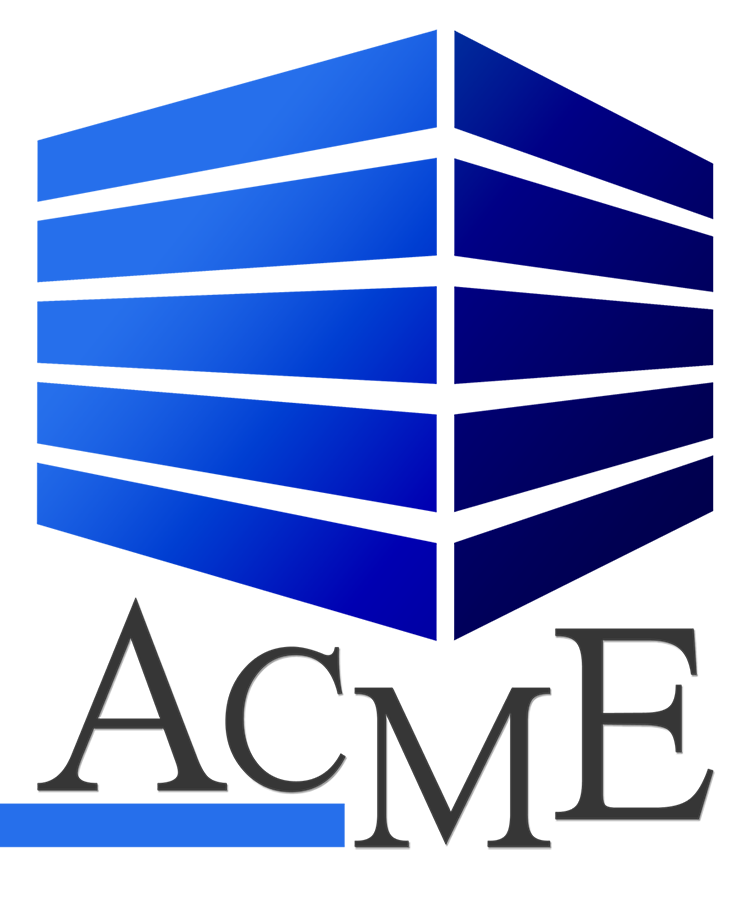 